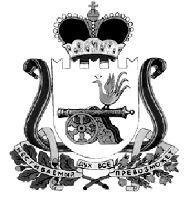 ОТДЕЛ ОБРАЗОВАНИЯАДМИНИСТРАЦИИ МУНИЦИПАЛЬНОГО ОБРАЗОВАНИЯ «КАРДЫМОВСКИЙ  РАЙОН» СМОЛЕНСКОЙ ОБЛАСТИП Р И К А Зот 11.02.2019 № 0012-п/обр   О проведении муниципального этапа Всероссийского конкурса «Учитель года – 2019. Воспитатель года – 2019»В соответствии с планом работы Отдела образования Администрации муниципального образования «Кардымовский район» Смоленской области на 2019 год, с целью повышения социального статуса и престижа учительского труда, распространения передового педагогического опыта и инновационных технологий в образовательной деятельности, содействия росту профессионального мастерства педагогических работниковп р и к а з ы в а ю:Провести муниципальный этап Всероссийского конкурса «Учитель года – 2019. Воспитатель года – 2019» в период с 07.02.2019 года по 28.02.2019 года.Утвердить Положение о проведении муниципального этапа Всероссийского конкурса «Учитель года – 2019. Воспитатель года – 2019» согласно приложения №1 к настоящему приказу.Утвердить состав оргкомитета муниципального этапа Всероссийского конкурса «Учитель года – 2019. Воспитатель года – 2019» согласно приложения №2 к настоящему приказу.Руководителям образовательных учреждений муниципального образования «Кардымовский район» Смоленской области организовать участие педагогических работников в муниципальном этапе Всероссийского конкурса «Учитель года – 2019. Воспитатель года – 2019».Ответственность за организацию и проведение муниципального этапа Всероссийского конкурса «Учитель года – 2019. Воспитатель года – 2019» возложить на Е.Г. Киселеву, главного специалиста Отдела образования Администрации муниципального образования «Кардымовский район» Смоленской области.Контроль исполнения настоящего приказа оставляю за собой.                                                ПОЛОЖЕНИЕо муниципальном этапе Всероссийского конкурса «Учитель года – 2019. Воспитатель года – 2019»Организация проведения КонкурсаУчредителями муниципального этапа Всероссийского конкурса «Учитель года – 2019. Воспитатель года – 2019» (далее - Конкурс) являются Отдел образования Администрации муниципального образования «Кардымовский район» Смоленской области и Кардымовская районная профсоюзная организация работников  образования и науки РФ (по согласованию).Условия и порядок проведения КонкурсаКонкурс направлен на развитие творческой деятельности педагогических работников по обновлению содержания образования, поддержку новых технологий в организации образовательного процесса,  рост профессионального мастерства педагогов, расширение пространства педагогического общения, утверждение приоритетов образования в обществе.3. Главные цели Конкурса- выявление талантливых педагогических работников, их поддержка и поощрение; - содействие росту профессионального мастерства педагогических работников;- повышение социального статуса и престижа труда учителей и воспитателей;- распространение передового педагогического опыта и инновационных технологий  лучших учителей и воспитателей муниципального образования «Кардымовский район» Смоленской области.4. Участники КонкурсаПринять участие в Конкурсе могут учителя и воспитатели образовательных учреждений муниципального образования «Кардымовский район» Смоленской области, реализующие образовательные программы в соответствии с требованиями ФГОС. Стаж педагогической работы должен составлять не менее одного года. Возраст участников не ограничивается. Выдвижение кандидатов на муниципальном уровне может осуществляться:- посредством самовыдвижения;- любым лицом, группой лиц или учреждением, непосредственно знакомыми с педагогической деятельностью претендента и его результатами.Организация муниципального этапа КонкурсаУстанавливаются следующие этапы Конкурса:- первый этап проводится Отделом образования Администрации муниципального образования «Кардымовский район» Смоленской области с 01 февраля по 28 февраля 2019 года; - второй этап проводится Департаментом Смоленской области по образованию и науке и Смоленской областной организацией Профсоюза работников народного образования и науки РФ.Каждое образовательное учреждение муниципального образования «Кардымовский район» Смоленской области, принимающее участие в Конкурсе, самостоятельно решает, какую процедуру взять за основу выбора своего представителя на следующий этап Конкурса. Выбранный представитель образовательного учреждения муниципального образования «Кардымовский район» Смоленской области участвует в муниципальном  этапе Конкурса или сразу на уровне субъекта Российской Федерации, т.е. в областном этапе Конкурса. Победитель муниципального этапа Конкурса может (по желанию) принимать участие в областном этапе Конкурса.Для организационно-методического обеспечения проведения Конкурса на муниципальном уровне создается организационный комитет (далее – оргкомитет Конкурса). Оргкомитет муниципального этапа КонкурсаОргкомитет муниципального этапа Конкурса состоит из председателя, заместителя председателя, ответственного секретаря и его членов. Состав оргкомитета утверждается учредителями Конкурса (приложение 2). Членами оргкомитета могут быть:- участники муниципального этапа конкурса «Учитель года» предыдущих лет;-  педагогические работники образовательных учреждений муниципального образования «Кардымовский район» Смоленской области;- победители профессиональных конкурсов, имеющие высокие достижения в профессиональной деятельности;- представители Кардымовской районной профсоюзной организации работников народного образования РФ и иных общественных организаций;- представители родительских комитетов образовательных учреждений муниципального образования «Кардымовский район» Смоленской области.Решение оргкомитета считается принятым, если за него проголосовало более половины списочного состава. Решения оргкомитета оформляются протоколом за подписью председателя оргкомитета, а в его отсутствие – заместителем председателя.Оргкомитет Конкурса:- обеспечивает единство критериев определения победителей Конкурса;- определяет порядок, форму, место и дату проведения;- утверждает список участников, состав жюри муниципального Конкурса и регламент его работы;- рассматривает апелляционные заявления участников Конкурса;- информирует средства массовой информации о проведении Конкурса;- организует церемонию награждения. Содержание КонкурсаВ ходе проведения Конкурса выявляются творчески работающие учителя и воспитатели, имеющие высокий профессиональный рейтинг в образовательных учреждениях муниципального образования «Кардымовский район» Смоленской области среди обучающихся, родителей и общественности. Проведение Конкурса на всех уровнях предполагает:- оценку системы работы педагога и степень владения им техникой и методикой урока, а также научно-методической проблематикой на современном уровне;- анализ традиционных и инновационных методик и технологий обучения и воспитания, новых приемов и подходов к передаче знаний;- мероприятия, раскрывающие коммуникативные качества конкурсантов.Определение победителей КонкурсаЖюри Конкурса оценивает выполнение конкурсных заданий в баллах на основании критериев, утвержденных настоящим Положением о Конкурсе. По каждому конкурсному мероприятию члены жюри заполняют оценочные ведомости. По результатам оценки конкурсных мероприятий определяются победители Конкурса, занявшие 1-е, 2-е и 3-е места.Представление материалов для участия в КонкурсеДля регистрации участника муниципального этапа Конкурса в оргкомитет представляются следующие документы:- выписка из протокола педагогического собрания;- представление школьного (дошкольного) оргкомитета, в котором дается описание общественно-значимых действий претендента в течение трех лет;- заявление участника Конкурса по образцу (приложение 3); - анкета конкурсанта (приложение 4);- информационная карта инновационного опыта участника (приложение 5); - методические разработки (в том числе, в электронном виде).По желанию конкурсанта могут быть представлены брошюры, опубликованные статьи, другие материалы. Документы и заявки на участие в Конкурсе направляются в Отдел образования Администрации муниципального образования «Кардымовский район» Смоленской области до 08 февраля 2019 года. Материалы, поступившие позже указанного срока, не рассматриваются. Поступившие в оргкомитет конкурса материалы не возвращаются.Порядок проведения муниципального этапа КонкурсаКонкурс проводится в два тура. В первом и втором туре принимают участие все участники Конкурса. Первый (заочный) турПервый (заочный) тур включает 2 конкурсных испытания: «Интернет-ресурс» и эссе «Я – учитель». «Интернет-ресурс»Цель: демонстрация использования ИКТ как ресурса повышения качества профессиональной деятельности педагога. Формат конкурсного испытания: представление интернет-ресурса (личный сайт, страница, блог сайта ОУ), на котором можно познакомиться с участником Конкурса и публикуемыми им материалами.Критерии оценки конкурсного испытания: информационная насыщенность, безопасность и комфортность виртуальной образовательной среды, эффективность обратной связи, оригинальность  и адекватность дизайна (приложение 6).Эссе «Я – учитель»Цель: раскрытие мотивов выбора учительской профессии, собственных педагогических принципов и подходов к образованию, своего понимания миссии педагога в современном мире, смысла педагогической деятельности, демонстрация видения современных проблем и возможных путей решения средствами образования.Формат: представление текста эссе (до 4 страниц, шрифт - Times New Roman, кегль - 14, интервал - полуторный, поля - 2 см).Критерии оценки конкурсного испытания (приложение 7): языковая (грамматическая, орфографическая и синтаксическая) грамотность текста, обоснование актуальности, ценностные ориентиры, аргументированность позиции, умение формулировать проблемы и видеть пути решения, рефлексивность, оригинальность изложения).Второй (очный) тур1-й день «Урок»Цель: раскрытие конкурсантами своего профессионального потенциала в условиях планирования и анализа эффективности учебного занятия (урока), проявление творческого потенциала, самостоятельности, умения ориентироваться в ситуации, знания своего предмета и способности выйти в обучении на межпредметный и метапредметный уровни.Формат конкурсного испытания: урок (занятие) по предмету (регламент - 40 минут, самоанализ урока и вопросы жюри - 10 минут). Темы уроков определяются в соответствии с календарно-тематическим планированием в рабочих программах по соответствующим предметам.Критерии оценки конкурсного испытания: информационная и языковая грамотность, методическое мастерство и творчество, мотивирование к обучению, рефлексивность и оценивание, организационная культура, эффективная коммуникация, ценностные ориентиры, метапредметный и междисциплинарный подход; поддержка самостоятельности, активности и творчества обучающихся (приложение 8).2-й деньПеречень конкурсных заданий:- «Визитная карточка»: презентация конкурсантом своего профессионального опыта, увлечений (регламент - 10 минут);- «Мастер - класс и его самоанализ»: демонстрирует педагогическое мастерство в передаче инновационного опыта; проводится при возможном участии других участников конкурса и в присутствии педагогической общественности.Конкурсант в тезисной форме в течение 5-10 минут излагает свои концептуальные методические подходы, основанные на опыте работы. Представление может сопровождаться мультимедийной презентацией профессиональной деятельности конкурсанта, используемых им технологий и методик, направленных не реализацию требований ФГОС и профессионального стандарта «Педагог». Затем в течение 5-10 минут диалог членов жюри с конкурсантом в форме вопросов и ответов. Регламент - 20 минут, включая 5 минут для ответов на вопросы жюри.Для оценки конкурсных заданий второго тура оргкомитет создает жюри и утверждает регламент его работы. По итогам конкурсных испытаний жюри определяет финалистов и называет абсолютного победителя конкурса (приложение 9). Финансирование КонкурсаВсе расходы по финансированию муниципального этапа Конкурса берет на себя Отдел образования Администрации муниципального образования «Кардымовский район» Смоленской области и Кардымовская районная профсоюзная организация работников образования и науки РФ. Символика КонкурсаОфициальной эмблемой Конкурса является пеликан, распростерший крылья над своими птенцами.Девиз Конкурса: «В подвижничестве учителя – будущее России».Поощрение победителей КонкурсаОбъявление результатов Конкурса, награждение победителей и участников Конкурса происходит на церемонии награждения. Победители награждаются дипломами и памятными подарками, участники конкурса – сертификатами.Состав организационного комитетамуниципального этапа конкурса «Учитель года – 2019. Воспитатель года – 2019»Председатель оргкомитета – Н.В. Игнатенкова – заместитель Главы муниципального образования «Кардымовский район» Смоленской области;Заместитель председателя – С.В. Федорова – начальник Отдела образования Администрации муниципального образования «Кардымовский район» Смоленской области;Ответственный секретарь – Е.Г. Киселева – главный специалист Отдела образования Администрации муниципального образования «Кардымовский район» Смоленской области..Члены оргкомитета:Заявление участника конкурса  «Учитель года – 2019. Воспитатель года – 2019»________________________________________________________________________                                       фамилия, имя, отчество полностью________________________________________________________________________место работы: название образовательного учреждения в соответствии с Уставом________________________________________________________________________должность в настоящий момент, с какого года в ней работаете________________________________________________________________________победитель или участник муниципального конкурса, какого годаАвторская идея ___________________________________________________________ ________________________________________________________________________________________________________________________________________________________________________________________________________________________________________________________________________________________________________________________________________________________________________ Класс (группа), в котором (ой) Вы будете проводить  учебное занятие________________________________________________________________________Тема ____________________________________________________________________Потребуется ли Вам компьютер для проведения учебного занятия _______________Контактный телефон (рабочий и сотовый) ____________________________________Подпись _________________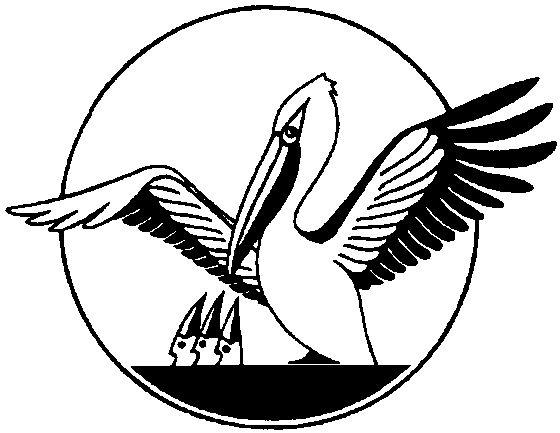 Анкета участника конкурса  «Учитель года – 2019. Воспитатель года – 2019»Фамилия, имя, отчество (полностью):________________________________________Дата рождения (день, месяц, год):___________________________________________Базовое образование (укажите название и год окончания вуза и факультета или среднего профессионального учебного заведения):______________________________Послужной список (укажите предыдущие места вашей работы и год поступления на них): _________________________________________________________________Общий трудовой и педагогический стаж (полных лет на момент заполнения анкеты):_________________________________________________________________Преподаваемые предметы:_________________________________________________Квалификационная категория:______________________________________________Классное руководство:_____________________________________________________Ученая степень, звание, правительственные и отраслевые награды (укажите название и год получения):__________________________________________________Публикации в периодических изданиях (укажите название публикации и издания):________________________________________________________________Укажите книги, брошюры, авторами (или соавторами) которых Вы являетесь (укажите библиографические данные): ______________________________________Адрес личного Интернет-ресурса, где можно познакомиться с участником и публикуемыми им материалами: ____________________________________________Научные интересы:________________________________________________________Знание языков (укажите каких): ____________________________________________Ваши кумиры в профессии: ________________________________________________Ваша отличительная черта как педагога: _____________________________________Ваше заветное желание (для себя, для школы, для России): _____________________Самое важное качество, которое вы хотели бы воспитать у своих учеников: ________________________________________________________________________Напишите юмористический случай из Вашей педагогической практики: _______________________________________________________________________________________________________________________________________________Ваш любимый афоризм или девиз: __________________________________________Ваши любимые художественные произведения (с педагогическим содержанием и без него) любимые писатели, поэты, художники: _______________________________________________________________________________________________________________________________________________Ваши любимые песни о школе, образовании:__________________________________Чем Вы можете «блеснуть» на сцене: ________________________________________Ваши пожелания победителю конкурса «Учитель года – 2019. Воспитатель года – 2019»:___________________________________________________________________Ваши пожелания организаторам конкурса «Учитель года – 2019. Воспитатель года – 2019»:___________________________________________________________________Семейное положение: укажите имя супруга (супруги) и его (ее) профессию _______________________________________________________________________________________________________________________________________________Дети (укажите имя и возраст детей):_______________________________________Хобби:__________________________________________________________________Сценические таланты: _____________________________________________________Спорт, которым увлекаетесь:_______________________________________________Что бы я рассказал о себе: _________________________________________________Подборка цветных фотографий: ____________________________________________- портрет; - жанровая (с учебного занятия, внеклассного мероприятия).ИНФОРМАЦИОННАЯ КАРТА ИННОВАЦИОННОГО ОПЫТАУЧАСТНИКА конкурса «Учитель года – 2019. Воспитатель года – 2019»I. Общие сведенияII.Сущностные характеристики опытаМуниципальный этап конкурса«Учитель года – 2019. Воспитатель года – 2019»Оценочный лист конкурсного задания «Интернет-ресурс»Подпись	/	/Муниципальный этап конкурса «Учитель года – 2019. Воспитатель года – 2019»Оценочный лист конкурсного задания «Эссе» Подпись	/	/ДатаМуниципальный этап конкурса«Учитель года – 2019. Воспитатель года – 2019»Оценочный лист конкурсного задания «Урок»Оценочный лист конкурсного задания «Урок» Муниципальный этап конкурса«Учитель года – 2019. Воспитатель года – 2019»Критерии оценки творческого заданияОбщее количество баллов – 10 (максимальное количество баллов по каждому критерию указано в скобках)Подпись членов жюри___________________Критерии оценки визитной карточки		Общее количество баллов – 10 (максимальное количество баллов по каждому критерию указано в скобках)	Подпись членов жюри___________________Критерии оценки мастер - классаОбщее количество баллов – 40 (максимальное количество баллов по каждому критерию указано в скобках)Подпись членов жюри___________________Начальник Отдела образования Администрации муниципального образования «Кардымовский район» Смоленской областиС.В. ФедороваПриложение 1 к приказу Отдела образования Администрации муниципального образования«Кардымовский район» Смоленской области № ___-п/обр от _____Приложение 2 к приказу Отдела образования Администрации муниципального образования«Кардымовский район» Смоленской области № ___ -п/обр от _____1.С.А. Блинковапредседатель Кардымовской районной профсоюзной организации  работников  образования и науки РФ2.Э.Ф. Булаховаглавный редактор Кардымовской районной газеты «Знамя труда» - Кардымово»3.Е.В. Зыряновапредставитель родительской общественности4.Л.П. Ивановадиректор МБУК «Историко-краеведческий музей» п. Кардымово5.Т.О. Короленкодиректор МБУ ДО «Центр детского творчества»6.В.В. Левшаковпредседатель Общественного совета, Заслуженный учитель РФ 7.Н.М. Малиновскаяпедагог МБУ ДО «Центр детского творчества»8.О.В. Склярованачальник Отдела по связям со СМИ Администрации муниципального образования «Кардымовский район» Смоленской областиПриложение 3 к Положению о муниципальном этапе Всероссийского конкурса «Учитель года – 2019. Воспитатель года – 2019»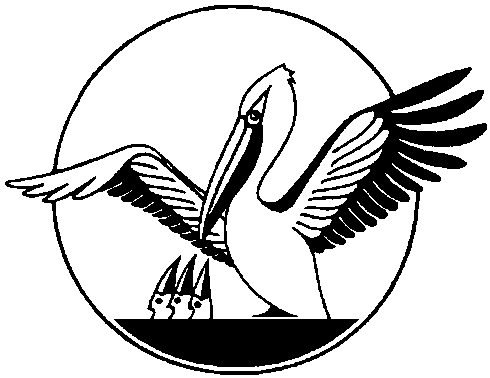 Приложение 4 к Положению о муниципальном этапе Всероссийского конкурса «Учитель года – 2019. Воспитатель года – 2019»Приложение 5 к Положению о муниципальном этапе Всероссийского конкурса «Учитель года – 2019. Воспитатель года – 2019»Ф.И.О. автора опытаУчреждение, в котором работает автор опытаАдрес с индексом Номер контактного телефонаДолжность Преподаваемый предмет или выполняемый функционалСтаж работы в должностиТема инновационного педагогического опыта (ИПО)Причины, побудившие автора к изменению своей педагогической практики Цель, преследуемая автором в процессе создания ИПО, задачиКонцепция измененийСущность ИПООписание инновационной деятельности автора, трудоемкость, ограничения, рискиУсловия реализации изменений Результат, полученный автором в ходе реализации ИПОПубликации о представленном инновационном педагогическом опытеФ.И.О. составителя картыДата составления информационной карты (число, месяц, год)КритерииПоказателиБаллыИнформационнаянасыщенностьКоличество представленной информацииот 0 до 7ИнформационнаянасыщенностьОбразовательная и методическая ценность материалов(развивающий характер)от 0 до 7ИнформационнаянасыщенностьРазличное структурирование информации (тексты, таблицы, схемы и т.п.)от 0 до 7ИнформационнаянасыщенностьРазнообразие содержанияот 0 до 7ИнформационнаянасыщенностьТематическая организованность информацииот 0 до 7ИнформационнаянасыщенностьНаучная корректностьот 0 до 7ИнформационнаянасыщенностьМетодическая грамотностьот 0 до 7Безопасность и комфортность виртуальной образовательной средыПонятное меню (рубрикация)от 0 до 7Безопасность и комфортность виртуальной образовательной средыУдобство навигацииот 0 до 7Безопасность и комфортность виртуальной образовательной средыРазумная скорость загрузкиот 0 до 7Безопасность и комфортность виртуальной образовательной средыУдобный формат для коммуникацииот 0 до 7Безопасность и комфортность виртуальной образовательной средыЯзыковая культураот 0 до 7Безопасность и комфортность виртуальной образовательной средыНаличие инструкций и пояснений для пользователейот 0 до 7Безопасность и комфортность виртуальной образовательной средыЗащищенность и адекватность виртуальной среды образовательным целямот 0 до 7Эффективность обратной связиРазнообразие возможностей для обратной связиот 0 до 7Эффективность обратной связиДоступность обратной связиот 0 до 7Эффективность обратной связиНаличие контактных данныхот 0 до 7Эффективность обратной связиВозможности для обсуждений и дискуссийот 0 до 7Эффективность обратной связиУдобство использования механизмов обратной связиот 0 до 7Эффективность обратной связиСистематичность и адресная помощь в проведении обратной связиот 0 до 7Эффективность обратной связиИнтенсивность обратной связи и количествововлеченныхпользователейот 0 до 7Оригинальность и адекватность дизайнаВыстроенная информационная архитектураот 0 до 7Оригинальность и адекватность дизайнаГрамотные цветовые решенияот 0 до 7Оригинальность и адекватность дизайнаОригинальность стиляот 0 до 7Оригинальность и адекватность дизайнаКорректность обработки графикиот 0 до 7Оригинальность и адекватность дизайнаСбалансированность разных способовструктурированияинформацииот 0 до 7Оригинальность и адекватность дизайнаУчет требований здоровьесбережения в дизайнеот 0 до 7Оригинальность и адекватность дизайнаВнешний вид размещенной информацииот 0 до 7Максимальное количество балловМаксимальное количество баллов35Приложение 6 к Положению о муниципальном этапе Всероссийского конкурса «Учитель года – 2019. Воспитатель года – 2019»Приложение к Положению о муниципальном этапе Всероссийского конкурса «Учитель года – 2019. Воспитатель года – 2019»КритерииПоказателиБаллыЯзыковая грамотность текста(речевая, грамматическая, орфографическая и пунктуационная)Речевая грамотностьОт 0 до 4Языковая грамотность текста(речевая, грамматическая, орфографическая и пунктуационная)Грамотность в области грамматикиОт 0 до 4Языковая грамотность текста(речевая, грамматическая, орфографическая и пунктуационная)Орфографическая грамотностьОт 0 до 4Языковая грамотность текста(речевая, грамматическая, орфографическая и пунктуационная)Пунктуационная грамотностьОт 0 до 4ОбоснованиеактуальностиШирота и масштабность взгляда на профессиюОт 0 до 3ОбоснованиеактуальностиУмение видеть тенденции развития образованияОт 0 до 3ОбоснованиеактуальностиСвязь с практикой, обращение внимания на вызовы времени и запросы социумаОт 0 до 3Наличие ценностных ориентировПонимание ценностных ориентиров современной системы образования и наличие мировоззренческой позицииОт 0 до 3Наличие ценностных ориентировПостановка воспитательных целейОт 0 до 3Наличие ценностных ориентировОбращение внимания на формирование гражданской позиции обучающихсяОт 0 до 3АргументированностьпозицииЧеткость аргументов, отделение фактов от мненийОт 0 до 3АргументированностьпозицииИспользование иллюстрирующих примеров и фактовОт 0 до 3АргументированностьпозицииНаличие выводов и обобщенияОт 0 до 3Умениеформулировать проблемы и видеть пути их решенияЧеткость и обоснованность при формулировании проблем. Способность выделять значимое и последовательность в изложении своей позицииОт 0 до 2Умениеформулировать проблемы и видеть пути их решенияНестандартность предлагаемых решенийОт 0 до 2РефлексивностьПонимание смысла собственной педагогической деятельности (навыки самоанализа педагогической деятельности)От 0 до 2РефлексивностьАнализ и оценка собственных принципов и подходов к образованиюОт 0 до 2ОригинальностьизложенияХудожественный стиль и нестандартность изложенияОт 0 до 3ОригинальностьизложенияЯркость и образность изложенияОт 0 до 3ОригинальностьизложенияЯсность и целостность изложенияОт 0 до 3Максимальное количество балловМаксимальное количество баллов20 	 7Приложение 8 к Положению о муниципальном этапе Всероссийского конкурса «Учитель года – 2019. Воспитатель года – 2019»Критерии оценкиПоказателиБаллыИнформационная и языковая грамотностьКорректность учебного содержания и использования научного языка (термины, символы, условные обозначения), глубина и широта знаний по темеОт 0 до 10Информационная и языковая грамотностьДоступность изложения, адекватность объёма информации (возрастным особенностям обучающихся и требованиям образовательной программы)От 0 до 10Информационная и языковая грамотностьНавыки в ИКТ, культура поведения в виртуальной среде и визуализации информацииОт 0 до 10Информационная и языковая грамотностьЯзыковая культура учителя и обучающихся (наличие заданий на составление связного текста и развитие культуры речи)От 0 до 10Информационная и языковая грамотностьИспользование разных источников информации, структурирование информации в разных форматах(текстовом, графическом, электронном и др.)От 0 до 10РезультативностьДостижение предметных результатовОт 0 до 10РезультативностьДостижение метапредметных результатовОт 0 до 10РезультативностьДостижение личностных результатовОт 0 до 10РезультативностьВовлечение обучающихся в исследовательскую деятельность (выдвижение гипотез, сбор данных, поиск источников информации)От 0 до 10РезультативностьСоотнесение действий с планируемыми результатамиОт 0 до 10Методическое мастерство и творчествоРазнообразие методов и приемов, смена видов деятельностиОт 0 до 10Методическое мастерство и творчествоНовизна и оригинальность подходов, нестандартность действий и индивидуальность учителяОт 0 до 10Методическое мастерство и творчествоИспользование сравнительных подходов, формирование умения аргументировать свою позицию, использование дискуссионных подходов и проектированияОт 0 до 10Методическое мастерство и творчествоРазнообразие форм работы с информацией и использование разных источниковОт 0 до 10Методическое мастерство и творчествоСоответствие методов и приемов целеполаганию (реализации цели, решению задач, достижению результатов)От 0 до 10Мотивирование к обучениюИспользование различных способов мотивации и умение удивлятьОт 0 до 10Мотивирование к обучениюСистемность и последовательность проведения мотивации в структуре занятияОт 0 до 10Мотивирование к обучениюДоброжелательная атмосфера, безопасная и комфортная образовательная средаОт 0 до 10Мотивирование к обучениюИспользование проблемных ситуаций, опора на интересы и потребности обучающихся (умение сформулировать или вывести на формулировку проблемы, опора на жизненный опыт учеников)От 0 до 10Мотивирование к обучениюПоддержка образовательной успешности для всех обучающихся, в том числе с особыми потребностями и ограниченными возможностями)От 0 до 10Рефлексивность и оцениваниеОбъективность и открытость оценивания, связь с целеполаганиемОт 0 до 10Рефлексивность и оцениваниеРазные способы оценивания и рефлексии, умение их обосновать при самоанализеОт 0 до 10Рефлексивность и оцениваниеОбратная связь, наличие возможностей для высказывания собственной точки зренияОт 0 до 10Понятность процедуры и критериев оцениванияАдекватность оценки и рефлексии проведенного урока, точность ответов на вопросыОрганизационнаякультураПостановка и понимание целей, задач и ожидаемых результатовОт 0 до 10ОрганизационнаякультураНаличие инструкций и пояснений для выполнения заданийОт 0 до 10ОрганизационнаякультураУстановление правил и процедур совместной работы на урокеОт 0 до 10ОрганизационнаякультураОбращение внимания на индивидуальные запросы и интересы обучающихся, создание возможностей для инклюзивного образованияОт 0 до 10ОрганизационнаякультураОсознание своей деятельности, понимание достижений и проблем, умение оценить проведенный урок и провести критический анализОт 0 до 10ЭффективнаякоммуникацияОрганизации взаимодействия и сотрудничества обучающихся между собой, с учителем и с различными источниками информацииОт 0 до 10ЭффективнаякоммуникацияПоддержка толерантного отношения к различным позициям, возможности для высказывания обучающимися своей точки зренияОт 0 до 10ЭффективнаякоммуникацияНаличие эффективной обратной связи на занятии, способность учителя задавать модель коммуникацииОт 0 до 10ЭффективнаякоммуникацияИспользование вопросов на понимание, развитие умений обучающихся формулировать вопросыОт 0 до 10ЭффективнаякоммуникацияРазвитие навыков конструктивного диалога, в том числе и при самоанализеОт 0 до 10НаличиеценностныхориентировВоспитательный эффект урока и педагогической деятельности учителяОт 0 до 10НаличиеценностныхориентировПоддержка безопасного поведения и формирования культуры здорового образа жизниОт 0 до 10НаличиеценностныхориентировОбращение внимания обучающихся на ценностные ориентиры и ценностные аспекты учебного знанияОт 0 до 10НаличиеценностныхориентировПоддержка толерантного отношения к различным мнениям и культурным особенностямОт 0 до 10НаличиеценностныхориентировСоздание ситуаций для обсуждения и принятия общих ценностей гражданской направленностиОт 0 до 10Метапредметныйимеждисциплинарн ый подходФормирование универсальных учебных действий разных видовОт 0 до 10Метапредметныйимеждисциплинарн ый подходИспользование потенциала различных дисциплин и корректность в использовании содержания других дисциплинОт 0 до 10Метапредметныйимеждисциплинарн ый подходПонимание особенностей метапредметного подхода его отличия от использования междисциплинарных дисциплинОт 0 до 10Метапредметныйимеждисциплинарн ый подходСистемность и целесообразность использования междисциплинарных и метапредметных подходовОт 0 до 10Метапредметныйимеждисциплинарн ый подходУмение анализировать проведённое занятие с учётом использования метапредметных и междисциплинарных связей, обоснование метапредметных результатов урокаОт 0 до 10Поддержка самостоятельности, активности и творчества обучающихсяИспользование активных и интерактивных подходов для развития самостоятельности обучающихся (работа в группах, формулирование вопросов)От 0 до 10Поддержка самостоятельности, активности и творчества обучающихсяСоздание на уроке ситуаций для выбора и самоопределенияОт 0 до 10Поддержка самостоятельности, активности и творчества обучающихсяПоддержка личной и групповой ответственности при выполнении заданийОт 0 до 10Поддержка самостоятельности, активности и творчества обучающихсяРешение творческих задач, возможности для самостоятельной работы и создание ситуаций успеха на урокеОт 0 до 10Поддержка самостоятельности, активности и творчества обучающихсяУважение личного достоинства каждого ученика и доброжелательная атмосфераОт 0 до 10Максимальное количество балловМаксимальное количество баллов100Приложение 9 к Положению о муниципальном этапе Всероссийского конкурса «Учитель года – 2019. Воспитатель года – 2019»№п/пФ.И.О.Мировоззренческаяпозиция(1-2)Оригинальность(1-2)Ораторские илидерскиекачества(1-2)Артистичность(1-2)Умение работать в команде(1-2)Общее количество баллов1№ п/пФ.И.О.участника конкурсаОригинальность, индивидуальный стиль(1-2)Внутреннее смысловое единство(1-2)Общий интеллектуальный и культурный уровень(1-2)Ценностные мотивы выбора профессии, творческие интересы вне пед-ой дея-ти (1-2)Композиционная свобода(1-2)Итого11.№ п/пФ.И.О.участника конкурсаСоциальнаязначимость,оригинальность содержания (1-10)Умение представить систему деятельности в контексте темы опыта, выделить элементы дидактической системы (1-10)Умение продемонстрировать элементы дидактической системы (1-10)Умение взаимодействовать с аудиторией(1-5)Самоанализ(1-5)Итого11.